Муниципальное автономное дошкольное образовательное учреждениедетский сад № 16 г.Туймазы муниципального района Туймазинский район Республики БашкортостанКонспекторганизованной образовательной деятельностиОбразовательная область: «Речевое развитие»Тема: «Петушок, курочка и цыплята»Возрастная группа: вторая группа раннего возрастаВыполнил:воспитательФархутдинова Г.Р.Имеющаяся категория: перваяСтаж работы: 10 летТуймазы – 2020 г.Цель: ознакомление с домашними птицами (петух, курица, цыплята).Задачи:Образовательные:- продолжить знакомить с фольклорными произведениями, в которых рассказывается о петушке, курочке, цыплятах;- формировать умение произносить звукоподражание;Развивающие:-  развивать фонематический слух;- развивать мышление, память, внимание;Воспитательные:- воспитывать чувство доброжелательности, гуманное отношение к «братьям нашим меньшим».Средства реализации: ширма-раскладушка, состоящая из четырех листов, картинки: петух, курица, цыплята, лес, двор, речка, дом.Интеграция образовательных областей: «Познавательное развитие», «Социально-коммуникативное развитие».Предварительная работа: знакомство с фольклорными произведениями о петушке, курочке, цыплятах.Методы и приемы: беседа, демонстрация картинок, наводящие вопросы. Словарная работа: развитие пассивного и активного словаря (хохолок, гребешок).Ход ООД.Организационный момент:Разминка «Доброе утро».Доброе утро! Мы уже проснулись. И погладим лобик, носик и щечки.Разотрем ладошки сильнее, сильнее!А теперь похлопаем смелее, смелее!И с улыбкой на лице слушаем внимательно.(Устанавливаю на столе ширму в форме четырехгранной призмы, белой (фоновой) стороной к детям. Привлекаю их внимание к домику курочки и петушка.)Воспитатель: курочка-тараторочка по двору ходит, хохолок раздувает, малых деток созывает: «Ко-ко-ко». Кого зовет курочка? Дети: цыпляток. Воспитатель: как курочка зовет цыпляток?Дети: ко-ко-ко.Ширма складывается вновь. Перед детьми появляются цыплята. Воспитатель: Дети, посмотрите кто это?Дети: цыплята.Воспитатель: какие цыплята?Дети: маленькие, желтенькие, пушистенькие! Воспитатель: а как они пищат? Дети произносят звукоподражание: пи-пи-пи. (Если они молчат, побуждаю их позвать цыплят, затем поворачиваю ширму чистой стороной.) Пи-пи!» — цыплята пищат, курочку-маму зовут.  (Показываю детям изображение курочки и цыплят.)Воспитатель: вот и пришла мама-курица. Дети, как курочка зовет цыпляток? Дети: ко-ко-ко! Воспитатель: правильно. А как цыплята пищат? Дети: пи-пи-пи. Воспитатель: мама курица зовет цыпляток погулять, травки пощипать. Сейчас вы будете цыплятами, а я ваша мама-курица. Выходите ко мне. Вышла курочка гулять, Свежей травки пощипать, А за ней ребятки — Желтые цыплятки! «Ко-ко-ко-ко! Ко-ко-ко! Не ходите далеко! Лапками гребите! Зернышки ищите!»  Дети ходят по комнате и повторяют движения за воспитателем.Воспитатель: молодцы, мои цыплятки, а теперь садитесь на свои места.Дети садятся на стулья.Воспитатель: как же пищат цыплята? Дети: пи-пи-пи. Воспитатель: что такое? Почему пищат так громко цыплята? Наверное, они хотят пить. Дети: да, цыплята хотят пить.Воспитатель: принеси, курочка, водички цыплятам.Убираю картинку с цыплятами. Показываю картинку – курочка идет к речке.  (можно на клювик повесить бумажное ведерко). Воспитатель:— Курочка-рябушечка, Куда ты пошла? — На речку! — Курочка-рябушечка, Зачем ты пошла? — За водичкой. — Курочка-рябушечка, Зачем тебе водичка? — Цыпляток поить. — Курочка-рябушечка, Как цыплята просят пить? — Пи-пи-пи. Дети, как цыплята просят пить? Дети: пи-пи-пи. Воспитатель: правильно! Показываю изображение цыплят. Услыхал петушок, как цыплятки жалобно кричат. Перед детьми появляется изображение петушка. Стал он курочку звать. Перед детьми появляется изображение петушка на фоне леса.Воспитатель: петушок, петушок, золотой гребешок, Ты подай голосок через темный лесок, Через лес за реку покричи «ку-ка-ре-ку». Дети, помогите петуху позвать курочку.Дети: ку-ка-ре-ку! Воспитатель: услыхала курочка, как зовет ее петушок, и пришла. Принесла полное ведро воды.Ставлю игрушечное ведерочко перед курочкой. Разворачиваю всю экспозицию. Перед детьми изображение петушка, курочки, цыпляток. 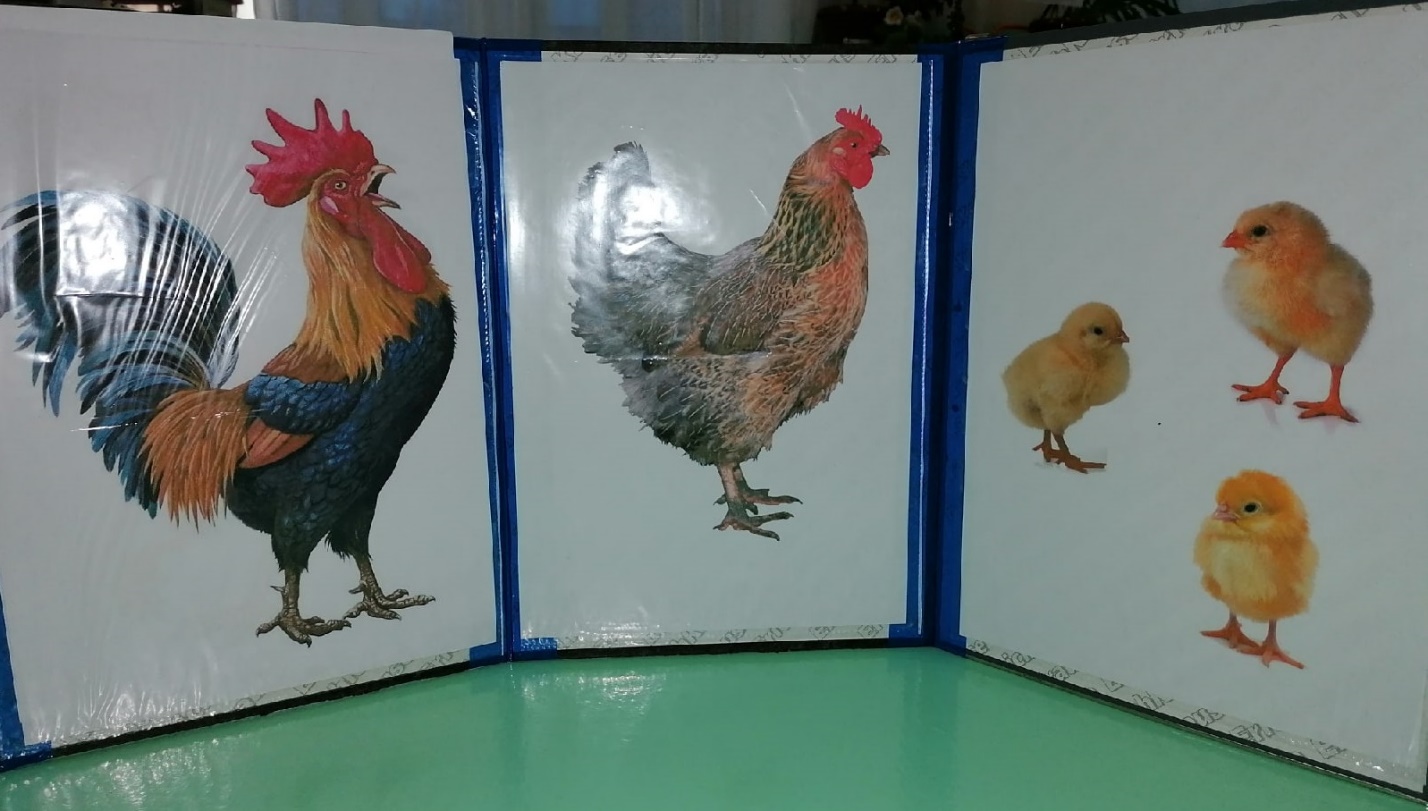 Петух: «Ку-ка-ре-ку! Цыпляток, курочка, напои!» Воспитатель: напоила курочка своих цыпляток. Цыплята зернышки поклевали, водички попили, порезвились. Устали малыши. И пошли петух, курица и цыплята отдыхать. Появляется картинка, на которой изображен двор.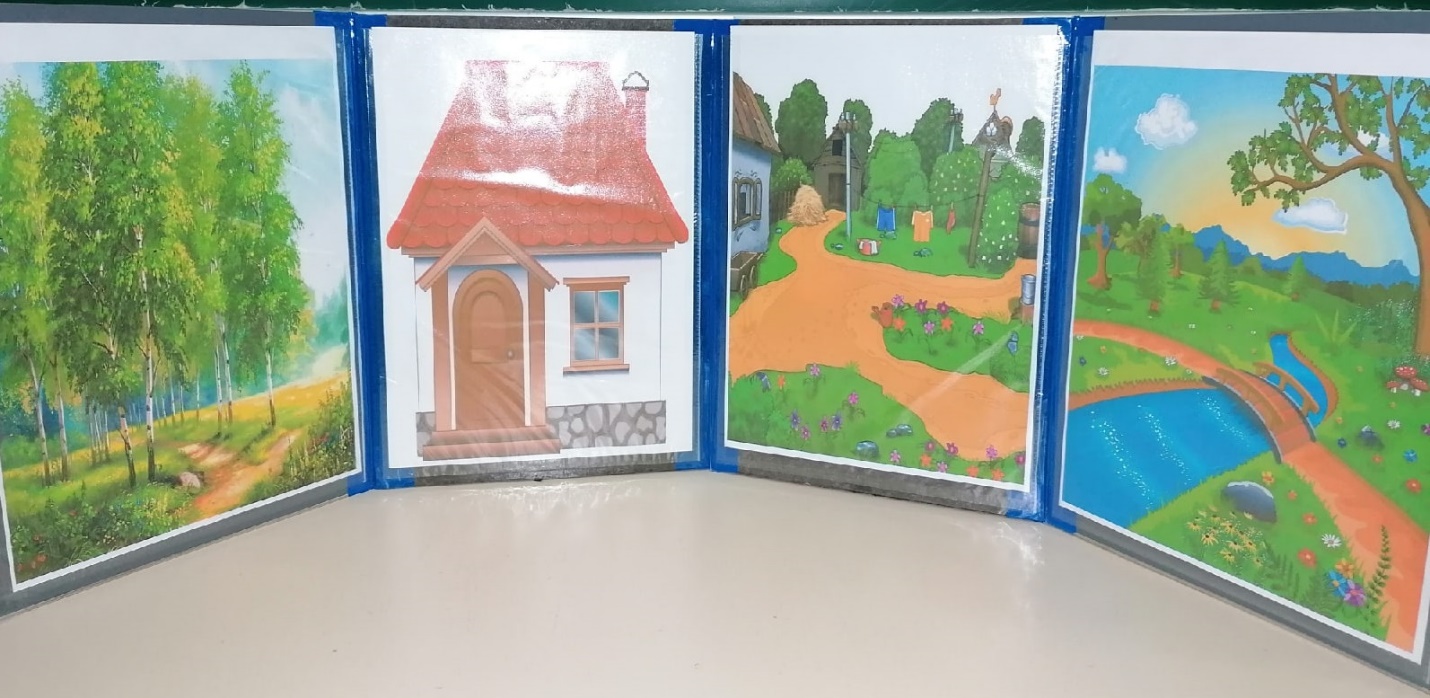 Литература: Г.И.Винникова. Занятия с детьми 2 – 3 лет.